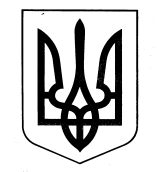 УКРАЇНАЗОЛОЧІВСЬКА РАЙОННА ДЕРЖАВНА АДМІНІСТРАЦІЯВІДДІЛ ОСВІТИНАКАЗ17.09.2015					 Золочів				        № 314Про організацію, зміст і завданняметодичної роботи з педагогічними працівниками навчально-виховних закладів Золочівського району у 2015/2016 навчальному році       На виконання Законів України «Про освіту», «Про загальну середню освіту» НАКАЗУЮ:1.   Районному методичному кабінету, педагогічним колективам навчальних закладів  району у 2015/2016 навчальному році спрямувати роботу на реалізацією завдань науково-методичної теми «Розвиток професійної компетентності педагога щодо формування ціннісних орієнтацій  особистості».                                                                          Протягом навчального року2. Районному методичному кабінету, керівникам загальноосвітніх навчальних закладів  зосередитись на таких напрямах і завданнях у  організації і змісті науково – методичної роботи:▪ забезпеченні організаційного та науково-методичного супроводу упровадження нових Державних стандартів початкової та базової загальної середньої освіти у 1-4-х і 5-7-х класах, реалізації компетентісного підходу до організації навчального  процесу;▪  підвищенні якості уроку як основного чинника якості навчально – виховного процесу, формування ключових компетентностей учнів;▪   організації наступності навчально – виховної роботи між дошкільною та початковою, початковою та базовою школами;▪  підвищення рівня фахової (професійної) компетентності педагогів,ефективності (результативності) педагогічної праці;▪ диференціації педагогічного потенціалу з метою  модернізації діяльності районних методичних об’єднань педагогів;▪ визначенні ефективних  форм методичної роботи з педагогами по кожній групі  та відображення їх у плані роботи РМО;▪   забезпеченні участі навчальних закладів у Міжнародних та Всеукраїнських програмах у сфері освіти, програмно-цільових проектах Комунального вищого навчального закладу «Харківська академія неперервної освіти», здійсненні дослідно – експериментальної роботи, посиленні ролі базових навчальних закладів  у наданні практичної допомоги вчителям району;▪ підвищенні якості роботи з обдарованими учнями загальноосвітніх навчальних закладів району, зокрема, якісному  психологічному супроводі,  організації систематичних форм роботи, організації відпочинку;▪ побудові ефективної системи національно-патріотичного виховання у навчальному закладі на засадах загальнолюдських, полікультурних, громадянських цінностей, забезпеченні фізичного, морально-духовного, культурного розвитку дитини, формуванні соціально зрілої творчої особистості, громадянина України і світу, підготовці молоді до свідомого вибору сфери життєдіяльності та підвищення відповідальності сім'ї за освіту і виховання дітей;▪   вивченні, узагальненні та поширенні ефективного педагогічного досвіду, активізації методичного супроводу впровадження інноваційних педагогічних технологій у навчальних закладах;▪ організації дієвої методичної допомоги педагогічним колективам, новопризначеними керівниками шкіл та вчителям зі стажем 0-1 рік методичному супроводі  наставництва;▪ забезпеченні психологічного і соціального супроводу дітей різних категорій, зокрема  постраждалих внаслідок військових дій на Сході України; дітей з особливими потребами;▪забезпеченні психологічного супроводу впровадження проекту щодо підвищення ефективності професійного самовдосконалення педагогічних працівників у між курсовий(міжатестаційний) період;▪ створенні єдиного інформаційного середовища, впровадженні інформаційно - комунікаційних технологій у навчально-виховний процес навчальних закладів;▪  удосконаленні підготовки учнів загальноосвітніх навчальних закладів до участі у зовнішньому незалежному оцінюванню як передумови забезпечення рівного доступу до вищої освіти, налагодженні чіткої системи інформування випускників, батьків, учителів, громадськості щодо процедур проведення зовнішнього незалежного оцінювання 2016 року.                                                                                      Протягом навчального року2.   Підготувати проект наказу  «Про організацію, зміст і завдання методичної роботи з педагогічними кадрами дошкільних навчальних закладів у 2015/2016 навчальному році»                                                                                                Коротенко В.Г.                                                                                                 До  05.09.2015 3.  Затвердити склад науково – методичної ради районного методичного кабінету ( додаток 1) .4.Організувати методичну роботу з педагогічними працівниками на основі диференціації педагогічного потенціалу в групах «педагог-майстер», «педагог-професіонал», «педагог-спеціаліст», «педагог-початківець».                                        							Методисти,                                                                         			керівники РМО    4. Забезпечити роботу таких районних методичних об’єднань та затвердити   керівників  (додаток 2).5.Забезпечити роботу колективних та групових форми методичної роботи на основі диференціації педагогічного потенціалу (додаток 3).6.  Затвердити базовими такі школи з питань викладання предметів та напрямків діяльності :-    навчально-виховної роботи  у початковій школі, з української мови і літератури, іноземних мов (англійська, французька), математики, географії, економіки,  хімії  та організації роботи   з охорони праці і  безпеки життєдіяльності, з питань „Безперервна економічна  освіта і виховання грамотного споживача”,  - Золочівську гімназію №1 Золочівської районної державної адміністрації;-   з  правознавства, етики, інформатики, природознавства, основ здоров’я, фізичної культури, курсу «Православна культура Слобожанщини», з питань „Організація цивільного захисту в навчально-виховному закладі”, „Виховання здорового способу життя через залучення учнів, вчителів, батьків до спільної діяльності”, „Безперервна правова освіта і громадянське виховання школярів” – Золочівську загальноосвітню школу І-ІІІ ступенів №2  Золочівської районної державної адміністрації ;-    з історії України, всесвітньої історії, предмета «Людина і світ», біології, екології - Олександрівську загальноосвітню школу І-ІІІ ступенів Золочівської районної державної адміністрації;-    з фізики і астрономії, образотворчого мистецтва, художньої культури  – Ряснянську загальноосвітню школу І-ІІІ ступенів Золочівської районної державної адміністрації; -   з трудового навчання – Феськівську загальноосвітню школу І-ІІІ ступенів Золочівської районної державної адміністрації;-  з російської мови і зарубіжної літератури-       Золочівську загальноосвітню школу І-ІІІ ступенів №3  Золочівської районної державної адміністрації;-     з предмета «Захист Вітчизни», музичного мистецтва, превентивної освіти Довжанський навчально – виховний комплекс (загальноосвітню школу І-ІІІ ступенів –дошкільний навчальний заклад  (ясла-садок)) імені Г.С.Сковороди Золочівської районної державної адміністрації;-   з питання «Здійснення наступності у роботі дошкільного навчального закладу і загальноосвітньої школи”  -  Золочівський дошкільний навчальний заклад №3 Золочівської  селищної ради та Золочівську ЗОШ №3 І-ІІІ ступенів Золочівської районної державної адміністрації;-    з впровадження  Міжнародного проекту «Освіта для сталого розвитку в дії»  Довжанський навчально – виховний комплекс (загальноосвітню школу І-ІІІ ступенів – дошкільний навчальний заклад (ясла-садок)) імені П.Г.Стрижака Золочівської районної державної адміністрації;7.     Керівникам базових навчальних закладів розробити графік консультацій для вчителів району з питань якісної організації і творчого втілення сучасної методики викладання базових предметів у навчально-виховний процес та оприлюднити на сайтах закладу.                                                                          До 01.10.2015                                                                           Заступники директорів                                                                           базових   навчальних закладів                                                                           з навчально-виховної роботи,                                                                            методисти РМК, закріплені за                                       				   базовими закладами   		8.  Керівникам   базових закладів освітніх округів (Федоровій В.М.,  Дмитренко М.С., Гой В.П.) скоординувати  методичну роботу в освітньому окрузі, спланувати спільні заходи.                                                                      До  10.09.20159.  Районному методичному кабінету(Кислякова Г.І.): 9.1.Скласти та подати на затвердження  графіки роботи колективних та групових форм методичної роботи з педагогічними працівниками в районі.                                                                     До 15 числа кожного місяця 9.2.Підготувати проект наказу про  локальні моніторингові  дослідження якості освіти.                                         					            10.10.2015                                                                                                                                                                                                                    10.    Організувати роботу мобільної групи практичних психологів.                                                                                      Протягом року                                                                                      Ткаченко В.В.11.   Завідувачу лабораторії комп’ютерних технологій в освіті ( Хоружа  І.А.):1011.Забезпечити комп”ютерну підтримку проведення методичних заходів у районі.                                                                                      За графіком роботи                                                                                             Хоружа І.А.11.2.Забезпечити систематичне висвітлення на сайті відділу освітиінформації про діяльність відділу освіти, районного методичного кабінету, закладів освіти за матеріалами, підготовленими спеціалістами та методистами.                                                                                     Протягом року                                                                                     Хоружа І.А.12.  З метою виявлення ефективного педагогічного досвіду, виявлення та підтримки творчо працюючих педагогів району :12.1.Провести  районні конкурси педагогічної майстерності „Учитель року-2016” у номінаціях: «Історія України» , «Математика», «предмет «Захист Вітчизни»», «Англійська мова» та «Класний керівник»                                                                                     Жовтень-листопад,2014                                                                                     Гладка Н.М.,									    Кривчач В.О.12.2.Сприяти участі загальноосвітніх навчальних закладів у виставці-конкурсі «Освіта Харківщини ХХІ століття».                                                                                     Протягом року,                                                                                     Крючкова Н.М.12.3.Організувати та провести районну виставку-презентацію педагогічних ідей.                                                                                     Січень,2016                                                                                       методисти                                                                                                                                                                    12.4. Забезпечити узагальнення ефективного педагогічного досвіду роботи педагогічних працівників на районному рівні за поданням закладів освіти.                                                                                      Березень,2016                                                                                     Методисти 12.5.Поповнити електронну базу ефективного педагогічного досвіду вчителів району.                                                                                      Березень,201                                                                                       Гладка Н.М.13.  Здійснити заходи щодо залучення  та продовження роботи педагогічних колективів навчальних закладів у Міжнародних та Всеукраїнських проектах, дослідно-експериментальній діяльності за обласними та регіональними програмами.                                                                                    Вересень, 2015                                                                                     Кислякова Г.І., методисти14.  Проводити захист творчих звітів педагогічних працівників на засіданнях районних, шкільних методичних об’єднань                                                                                     з 01.09.2015                                                                                    Кислякова Г.І.15.   Забезпечити ведення індивідуальних педагогічних вчителя та створення їх електронного банкуЗаступники директорів з навчально-виховної роботи,методисти                                                         З 01.09.201516.Забезпечити виконання плану-графіку підвищення кваліфікації педагогічних працівників навчальних закладів району при Комунальному вищому навчальному закладі «Харківська академія неперервної освіти» .                                                                                     Протягом року                                                                                     Кислякова Г.І.,                                                                                    методисти17. Забезпечити підвищення кваліфікації вчителів, які викладають два і більше предметів.                                                                                    Протягом року                                                                                     Кислякова Г.І.,                                                                                    методисти18.Визначити такі дні консультацій для педагогічних працівників на І-му тижні кожного місяця з таких предметів:Понеділок                – іноземна мова, «Захист Вітчизни» Вівторок                  – російська мова і література, зарубіжна  література, початкові класи, соціальні педагоги, практичні психологи, директори шкілСереда             – українська мова і література, історія, право, фізична      культура; етика і «Православна культура Слобожанщини»Четвер                     – географія, основи економіки, трудове навчання, класні керівники, фізика, образотворче мистецтво, музичне мистецтво, художня культура, заступники з виховної роботи, педагоги - організаториП`ятниця          	     – математика, інформатика, хімія, біологія, основи здоров’я, заступники з навчально-виховної  роботи, шкільні бібліотекарі.19.Керівникам навчальних закладів:19.1.Провести співбесіди з педагогічними працівниками шкіл щодо вибору індивідуальної траєкторії розвитку та роботи у колективних і групових формах підвищення кваліфікації у міжатестаційний період.                                                                                    До 19.09.2015                                                                                            19.2.Розробити в кожному закладі освіти оптимальну структуру внутрі-шкільної методичної роботи з урахуванням професійних потреб вчителів, кількісного та якісного складу педагогічного колективу, єдиної педагогічної теми та погодити плани шкільної науково-методичної роботи з завідувачем районного методичного кабінету. Копію наказу «Про організацію та структуру методичної роботи на 2015/2016 н.р.» подати у рай методкабінет.                                                                                 До 19.09.201519.3.Створити умови для відвідування та активної участі педагогічних працівників у методичній роботі, відвідуванні семінарів,  консультацій та організації самоосвіти.                                                                                  2015/2016  навчальний рік19.4.Вивчити результативність участі педагогічних працівників у колективних і групових формах роботи по підвищенню кваліфікації протягом 2015/2016 навчального року                                                                                 Січень, 201619.5.Подати в районний методичний кабінет (Кислякова Г.І.)  копію наказу «Про підсумки методичної роботи за 2015/2016 навчальний рік»                                                                                  До 10 червня 2016 року19.6.Подати на затвердження методичній раді узагальнений досвід роботи педагогічних працівників по впровадженню інновацій.                                                                                Березень, 201620. Завідувачу районного методичного кабінету відділу освіти Кисляковій Г.І. скоординувати роботу методичних служб всіх рівнів, забезпечити оптимальне поєднання обласних, районних та загальноошкільних форм методичної роботи з педкадрами.                                                                            Протягом року                                                                           Кислякова Г.І.21.  Контроль за виконанням даного наказу залишаю за собою.Начальник відділу освіти 				         С.ШевченкоЗ наказом ознайомлені:Юрисконсульт                                                                           Т.СаввоваДодаток 1                                до наказу відділу освіти                                    Золочівської районної                                 державної адміністрації                                        від 17.09.2015 №314                                                          Склад           науково-методичної ради районного методичного кабінету1.    Кислякова Г.І.- завідувач райметодкабінету, голова ради2.    Гладка Н.М.- методист, заступник голови ради3.   Виноградова Т.А. заступник директора з виховної роботи Золочівської ЗОШ І-ІІІ ступенів №3, член ради4.  Дмитренко М.С.- директор Олександрівської ЗОШ І-ІІІ ступенів, член ради5.   Крючкова Н.М. – методист методкабінету, член ради 6.   Кривчач В.О. – методист методкабінету, член ради7.  Куплевацька В.Г.- заступник директора Золочівської гімназії №1, член ради8.   Коротенко В.Г. – методист методкабінету, член ради9.  Попович О.Л.-  вчитель початкових класів, вчитель Золочівської гімназії №1, член ради10. Світлична О.В.- методист Будинку дитячої та юнацької творчості, член ради 11. Стародубцева В.В., директор Довжанського НВК імені П.Г.Стрижака, член ради12. Стогній С.В.- учитель англійської мови Феськівської ЗОШ І-ІІІ ступенів, член ради13. Ткаченко В.В.- методист, що відповідає за психологічну  службу , член ради  14. Фартушна В.Л. – заступник директора Золочівської ЗОШ І-ІІІ ступенів №2, член радиДодаток 2                                  до наказу відділу освіти                                     Золочівської районноїдержавної адміністрації                                               від 17.09.2015 №314Список районних  методичних об`єднань педагогічних працівників та їх керівників 1. РМО вчителів української мови і літератури – Вервейко Л.В. , Феськівська ЗОШ І-ІІІ ступенів2. РМО вчителів початкових класів -  Попович О.Л., Золочівська гімназія №1                                                               3. РМО вчителів російської мови і зарубіжної  літератури – Борох Л.О.,  Золочівська ЗОШ І-ІІІ ступенів №34. РМО вчителів історії і правознавства - Гученко О.В., Олександрівська  ЗОШ  І-ІІІ ступенів5. РМО вчителів етики – Нагула О.М., Золочівська ЗОШ І-ІІІ ступенів №26. РМО вчителів географії – Бугай В.В., Золочівська гімназія №17. РМО вчителів англійської і німецької мов – Ільченко Л.І.,  Золочівська гімназія №18. РМО вчителів математики -  Раїна Н.Г., Золочівська гімназія №19. РМО вчителів інформатики - Сіра А.В., Золочівська ЗОШ І-ІІІ ступенів №210. РМО вчителів фізики і астрономії– Хряков О.В., Ряснянська ЗОШ І-ІІІ ступенів11. РМО вчителів хімії – Тесленко О.Г.,  Золочівська гімназія №112. РМО вчителів  біології  - Шебаєва Г.І., Олександрівська ЗОШ І-ІІІ ступенів13. РМО вчителів економіки –Ковтун В.В., Золочівська гімназія №114. РМО вчителів фізичної культури – Стовба А.В., Золочівська ЗОШ І-ІІІ ступенів №215. РМО вчителів предмета „Захист Вітчизни” –  Світличний Ю.О..,     Довжанський НВК( ЗОШ І-ІІІ ступенів-ДНЗ (ясла-садок)) імені П.Г.Стрижака;16. РМО вчителів художньо-естетичних предметів  – Пріщенко Т.І.,  Ряснянська ЗОШ І-ІІІ ступенів 17. РМО вчителів основ здоров`я – Колодько Н.О.,  Золочівська ЗОШ І-ІІІ ступенів №218. РМО вчителів трудового навчання – Воронцова Т.М., Феськівська ЗОШ І-ІІІ ступенів19. РМО практичних психологів та соціальних педагогів – Юхно Н.В., Золочівська гімназія №1 20. РМО шкільних бібліотекарів – Богдан В.Г. Золочівська ЗОШ І-ІІІ ступенів №221. РМО працівників позашкільних закладів – Коломієць Т.А., методист БДЮТ22. РМО керівників шкільних методичних об’єднань класних керівників та заступників з виховної роботи - Виноградова Т.А., Золочівська ЗОШ І-ІІІ ступенів №323. РМО вихователів дитячого будинку  – Олійник В.О., Золочівський дитячий будинок                            Додаток 3    до наказу відділу освіти    Золочівської районної     державної адміністрації                                                  від 17.09.2015 №314Списокколективних та групових форм методичної роботи на основі диференціації педагогічного потенціалу.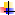 №з/пКолективні та групові форм методичної роботиКерівникУчителі української мови і літературиУчителі української мови і літературиУчителі української мови і літератури1ТТК «Формування умінь і навичок побудови зв’язного висловлювання на уроках у 10-11-х класах»Чубенко С.В.2ТТК «Відображення у мові національних рис українського народу»Кузовенко Л.П.3ТТК «Перлини української літературної мови»Алексеєнко Л.В.4Методична студія «Національно-патріотичне виховання на уроках української  мови і літератури через  організацію проектної діяльності учнів»Гур’єва Н.М.Халенко І.Є.5Методична студія «Здійснення принципу людиноцентризму на уроках української мови і літератури»Манженко Т.М.6Практикум з розробки серії уроків «Морально-духовний розвиток школярів при вивченні української літератури у 7 класі»Лисенко С.С.7Тренінг «Підготовка учнів до виконання завдань у формі ЗНО. Робота з текстом»Лутай О.І.8Тренінг «Здійснення моніторингу засвоєння навчального матеріалу  та підготовки учнів до контрольних робіт»Костенко Н.В.УЧИТЕЛІ РОСІЙСЬКОЇ МОВИ  і ЛІТЕРАТУРИТА ЗАРУБІЖНОЇ ЛІТЕРАТУРИУЧИТЕЛІ РОСІЙСЬКОЇ МОВИ  і ЛІТЕРАТУРИТА ЗАРУБІЖНОЇ ЛІТЕРАТУРИУЧИТЕЛІ РОСІЙСЬКОЇ МОВИ  і ЛІТЕРАТУРИТА ЗАРУБІЖНОЇ ЛІТЕРАТУРИ9Методична студія «Розвиток творчого потенціалу та підвищення комунікативної компетентності учнів на основі людиноцентричного підходу на уроках російської мови та зарубіжної літератури»Хрякова М.М. 10Тренінг «Здійснення моніторингу засвоєння навчального матеріалу  та підготовки учнів до контрольних робіт»Міщенко І.П.Вєтрова Н.В.11Психологічний тренінг «Прийоми зняття психологічної напруги під час НВП. Релаксаційні вправи»;Бащенко С.В.12Практикум з розробки серії уроків: «Формування морально-духовних цінностей, патріотизму на уроках російської мови і літератури у 7 класі»Тротченко О.О.13Психологічний тренінг «Дотримання педагогічної етики з метою запобігання стресових станів у дітей»Бащенко С.В.14Робота в групі вчителів рос. мови-нефахівців: «Спільне і відмінне у викладанні російської та української мов у школах з українською мовою навчання. Анадруцька С.І.УЧИТЕЛІ АНГЛІЙСЬКОЇ МОВИУЧИТЕЛІ АНГЛІЙСЬКОЇ МОВИУЧИТЕЛІ АНГЛІЙСЬКОЇ МОВИ15ТТК «Диференційований підхід у організації підготовки учнів до ДПА-ЗНО 2016 року»Ільченко Л.І.16Методична студія «Виховний потенціал уроку іноземної мови у світлі Концепції національно-патріотичного виховання»Лисун О.В.17Тренінг «Підготовка учнів до ДПА-ЗНО 2016 року»Рижко З.Д.Ільченко Л.І.18Конференція «Використання інноваційних технологій для реалізації людиноцентричного принципу на уроках іноземної мови»Коротенко Т.А.Олійник Г.І.19Тренінг «Моделювання різних типів нестандартних уроків у старшій школі»Ковтун В.В.Лисун О.В.20Семінар «Психологічні особливості сприйняття і засвоєння англійської мови»21Майстер-клас « Використання мультимедійних презентацій на уроках іноземної мови у початкових класах»Скрипник  О.В.УЧИТЕЛІ ІСТОРІЇ І ПРАВОЗНАВСТВАУЧИТЕЛІ ІСТОРІЇ І ПРАВОЗНАВСТВАУЧИТЕЛІ ІСТОРІЇ І ПРАВОЗНАВСТВА22ТТК «Формування морально-духовних цінностей, патріотизму у процесі вивчення історії у 10-11 класах»Гой В.П.23Педагогічна майстерня «Реалізація соціальних проектів-крок до виховання відповідального, активного громадянина»Пантелей Л.М.24ТТК «Методика і психологія  успішної підготовки учнів до ЗНО з історії»Гученко О.В25Методична студія «Формування пізнавальної активності і дослідницьких здібностей учнів у процесі вивчення історії рідного краю. Робота в МАН»Клюс В.А.26Тренінг «Моніторинг навчальних досягнень учнів з історії та здійснення диференційованої корекції їх пізнавальної діяльності»Гученко О.В.27Семінар «Реалізація оновленої програми з правознавства (9 клас) та нормативних документів МОН України на уроках правознавства і в позакласній роботі»Світличний О.М.28Практикум з розробки уроків історії України у 7 класі з комп’ютерною підтримкоюНагула О.М.29Педагогічна майстерня «Методика і психологія  успішної підготовки учнів до ЗНО»Гученко О.В.Бабенко В.Я.УЧИТЕЛІ ЕКОНОМІКИУЧИТЕЛІ ЕКОНОМІКИУЧИТЕЛІ ЕКОНОМІКИ30Педагогічна майстерня «Формування економічної компетентності учнів на уроках і в позакласній роботі»Малікова О.С., 31Семінар-практикум «Підготовка учнів до олімпіад і турнірів»Стародубцева В.А.32Семінар з моделювання уроків економіки з окремих тем.Ковтун В.В.Рябцева С.В.Учителі початкових класівУчителі початкових класівУчителі початкових класів33Педагогічна майстерня «Розвиток навичок читання в учнів 1 класу»Пасічник О.М.34Школа молодого вчителя 1 класуІванова Л.А.35Майстер-клас «Система роботи при вивченні таблиці множення у 2 класі»кер.Сусла Л.В.36Методична студія «Ігрові та нетрадиційні методи вивчення таблиці множення у 2 класі»кер.Токаренко О.О.37Школа молодого вчителя 2 класуПочепецька Л.М.38Майстер-клас »Використання ІКТ у підготовці і проведенні уроків «Я у світі у 3 класі»»Шула І.В.39Практичні занняття з розробки серії уроків з предмету «Я у світі» у 3 класіРусанова Р.Ф.40Майстер-клас «Впровадження технології інформаційно-ціннісного підходу на уроках читання у 4 класі»Тараканова Л.О.41Практичні заняття з розробки серії уроків  у 4 класі«Національно-патріотичне виховання-невід’ємна змістовна складова уроку літературного читання»Шпак О.В.42Практичний семінар «Методика вивчення аналізу художнього твору у 4 класі»Клименко Л.В.Учителі біологіїУчителі біологіїУчителі біології43ТТК «Розробка квантованих тестових завдань для учнів 6 класу»Шебаєва Г.І.44ТТК «Розробка уроку біології у 7 класі за проектною технологією»Стогній Л.В.45Педагогічна майстерня «Розвиток креативних здібностей учнів під час підготовки до олімпіад та конкурсів»Моіїсеєнко І.М.46Педагогічна студія «Підвищення фахової компетентності вчителів біології у світлі підготовки учнів до ДПА та ЗНО»Горішня І. В.47Школа молодого вчителяШебаєва Г.І.Учителі хіміїУчителі хіміїУчителі хімії48ТТК «Формування ключових і загальнопредметних компетентностей на уроках хімії у контексті нового Державного стандарту»Тесленко О.Г.49Майстер-клас “Нові підходи до побудови уроку хімії в умовах упровадження нового Державного стандарту”Ярослав О.А.50Методична студія“Упровадження діяльнісного підходу на уроках хімії відповідно до нової навчальної програми»Таряник С.М.Учителі фізикиУчителі фізикиУчителі фізики51ТТК «Розробка уроків у 7 класі за проектною технологією»Хряков О.В.52Практикум з астрономіїМаковей В.С.53Тренінг з розв’язування тестових завдань і задач у форматі ЗНОКолісник А.П.Учителі географіїУчителі географіїУчителі географії54Тренінг з розв’язування тестових завдань і задач у форматі ЗНОБугай В.В.55ТТК «Дидактичне  забезпечення викладання  географії  у 7 класі»Малікова О.С.56Школа вчителів географії-нефахівцівРябцева С.В.Учителі математикиУчителі математикиУчителі математики57ТТК «Розробка програми підготовки до ЗНО з математики за рівнями»Раїна Н.Г.58ТТК «Особливості викладання математики у 7 класі за новим Державним стандартом»Гусєва В.І.59Майстер-клас «Розв’язування задач підвищеної складності»Ткаченко О.М.60Школа молодого вчителяСухоставська В.О.Учителі інформатикиУчителі інформатикиУчителі інформатики61Школа молодого вчителяСіра А.В.62Семінар-практикум «Розв’язування компетентнісних задач в у 7 класі»Роменко Л.М.Учителі фізичної культуриУчителі фізичної культуриУчителі фізичної культури63ТТК вчителів фізичної культури малочисельних шкілМошненко Н.М.Учителі трудового навчанняУчителі трудового навчанняУчителі трудового навчання64Майстер-клас «Орігамі»Бедрицька З.В.65Майстер-клас «Бісероплетіння на дротяній основі»ВоронцоваПрактичні психологиПрактичні психологиПрактичні психологи66Школа молодого психологаЮхно Н.О.67ТТК «Психологічний супровід впровадження проекту КВНЗ «Харківська академія неперервної освіти» щодо підвищення кваліфікації педагогів у між атестаційний період»Ткаченко В.В.Учителі художньо-естетичних предметівУчителі художньо-естетичних предметівУчителі художньо-естетичних предметів68Постійно діючий семінар вчителів музичного  мистецтваРакецький В.В.